ВармsнтЗVпсшь 1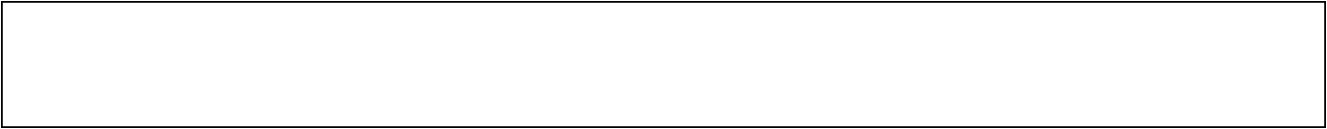 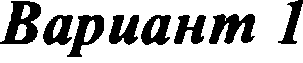 MRoчиmaйme nRивeдëнньiй ниже фрагмент произведения и выпопните задания 1.1.1—1.1.3.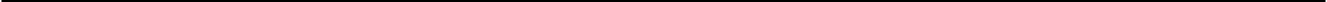 Ф а м у с о вВкус, батюшка, отменная манера;На  все свои законы есть:Вот, например, у нас уж исстари ведется, Что  по отцу  и сыну честь:Будь плохенький, да если наберетсяШ  ТЫСЯЧКИ  ДВА  ]ЗОДОВЫХ, —Тот и жених.Другой хоть прытче будь, надутый всяким чванством, Пускай себе разумником слыви,А в семью  не включат.  На нас не подиви.Ведь только здесь еще и дорожат дворянством.Да это ли одно? возьмите вы хлеб-соль: Кто хочет к нам пожаловать, — изволь; Дверь отперта для званных и незванных, Особенно  из иностранных;Хоть честный  человек, хоть нет,Для  нас равнехонько,  про всех готов обед.ОЗЬМИТС'•  ВЫ  ОТ  ЮЛОВЫ  ДО ПЯТОК,На всех московских есть особый отпечаток. Извольте  посмотреть  на  нашу  молодежь, На юношей — сынков и внучат.Журим мы их, а если разберешь, —В пятнадцать лет учителей научат!А наши старички?? — Как их возьмет задор, Засудят об делах, что слово — приговор, — Ведь столбовые все, в yc никого не дуют;И об правительстве  иной  раз так толкуют,Что если 6 кто подслушал их... беда!Не то, чтоб новизны вводили, — никогда, Спаси нас Боже! Нет. А придерутсяК тому, к сему, а чаще ни к чему, Поспорят, пошумят, и... разойдутся. Прямые канцлеры в отставке — по уму! Я вам скажу, знать, время не приспело, Но что без них не обойдется дело. —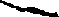 А дамы? — сунься кто, попробуй, овладей; Судьи всему, везде, над ними  нет судей;За картами  когда восстанут  общим бунтом,Дай Бог терпение, — ведь сам я был женат. Скомандовать  велите перед фрунтом!Присутствовать пошлите их в Сенат! Ирина Власьевна! Лукерья Алексевна! Татьяна Юрьевна! Пульхерия Андревна! А дочек кто видал, всяк голову повесь...Его величество король был прусский здесь, Дивился не путем московским он девицам, Их блатнравью,  а не лицам;И точно, можно ли воспитаннее быть! Умеют же себя принарядить Тафтицей, бархатцем и дымкой,Словечка в простоте не скажут, все с ужимкой; Французские романсы вам поютИ верхние выводят нотки,К военным людям так и льиут. А потому, что патриотки.Решительно скажу: едваДругая сыщется столица, как Москва.А.С. Грибоедов «Горе от ума»В чем Фамусов  видит  достоинства  московского  дворянства?Как  в приведенном  фрагменте  комедии  проявляется  авторская ирония?Сопоставьте  фрагменты  комедии А.С. Грибоедова  «Горе от ума» и комедииД.И. Фонвизина«Недоросль». Чем похожи жизненные ценности Фамусова и Г-жи Простаковой?Г - ж а П р о с т а ко в а. Братец, друг мой! Рекомендую вам дорогого гостя нашего, господина Правди- на; а вам, государь  мой, рекомендую  брата моего.П р а вди  н. Радуюсь, сделав ваше знакомство.С ко ти н и н. Хорошо, государь мой! а как по фамилии? Я не дослышал. П ра вди  н. Я называюсь  Правдин, чтобы вы дослышали.С ко ти н и н. Какой уроженец, государь  мой, где деревеньки?П р а вди н. Я родился в Москве, ежели вам то знать надобно, а деревни мои в здешнем наместниче- стве.С ко ти н и н. А смею  ли спросить,  государь  мой,  имени  и отчества  не знаю,  — в деревеньках вашихВОДЯТСЯ  ЛИ СВИНКИЙГ - ж а   П р о с т а ко в а.  Полно,  братец,  о свиньях-то  начинать.  Поговорим-ка  лучше  о  нашем гope.(К Правдину.) Вот, батюшка!  Бог велел  нам взять  на свои руки девицу. Она изволит  получать  грамот-ки от дядюшек. К ней с того света дядюшки пишут. Сделай милость, мой батюшка, потрудись, прочти всем нам вслух.П р авд и н. Извините меня, сударыня, Я никогда не читаю писем без позволения тех, к кому они писа-НЫ.С о ф ь я. Я вас о том прошу. Вы меня тем очень одолжите.П р а вд и н. Если вы приказываете. Читает.) «Любезная племянница! Дела мои принудили меня жить несколько лет в разлуке с моими ближними; а дальность лишила меня удовольствия иметь о вас известий! Я теперь в Москве, прожив несколько лет в Сибири. Я могу служить примером, что труда- ми и честностию состояние свое сделать можно. Сими средствами, с божейпомощиюсчастия, нажил я десять тысяч рублей доходу...»С ко ти н и н  и  о б а  П р о с т а ко в ы. Десять тысяч!П р а вди н (читает). «Которым тебя, моя любезная племянница, тебя делаю наследницею...» Г - ж а П р о с та ко ва. Тебя наследницею!П р о с т а ко в. Софью наследницею! С ко ти н и н. Ее наследницею!Г - ж а П р о с т а ко ва (dросаясь оdнимать Софью) Поздравляю, Софьюшка! Поздравляю, душа моя! Я вне себя с радости! Теперь тебе надобен жених. Я, я лучшей невесты и Митрофанушке не желаю. То-то дядюшка! То-то отец родной! Я и сама все-таки думала, что бог его хранит, что он еще здрав- ствует...П р а вди н. Позволите ли письмо дочитать?С ко ти н и н. А на что? Да хоть пять лет читай, лучше десяти тысяч не дочитаешься.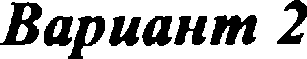 ни:исe пRоизведение и выпопните задания 1.2.1-1.2.3.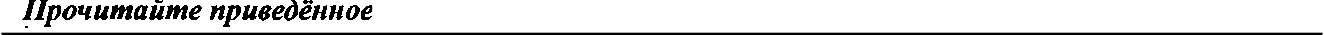 Густой зеленый ельник у дороги, Глубокие  пушистые снега.В них шел олень, могучий, тонконогий, К спине  откинув  тяжкие pora.Вот след его. Здесь натоптал тропинок, Здесь елку гнул и бєлым зубом скреб —МНОЮ  ХВОЙНЫХ   KQeGTИKOB,  ОСТИНОКОсыпалось  с макуиіки  на сугроб.Вот снова след размеренный и редкий, И вдруг — прыжок! И далеко в лугу Теряется собачий гон — и ветки, Обитые рогами на бегу...О, как легко он уходил долиной! Как бешено, в избытке свежих сил,В стремительности радостно-звериной, Он красоту от смерти уносил!И.А. БунинКак характеризует лирического героя финал стихотворения?Раскройте роль эпитетов в приведенном стихотворении.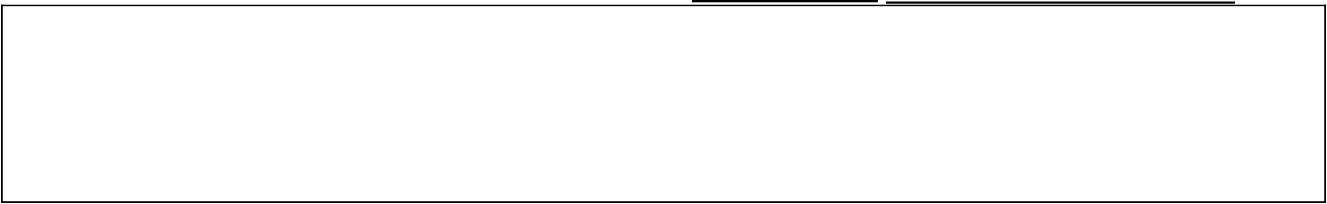 В чём проблематика стихотворения И.А. Бунина «Густой зеленый ельник у дороги.. .» схожа с проблематикой фрагмента поэмы «Сорокоуст» С.А. Есенина?А. МариенгофуВидели ли вы,Как бежит по степям,В туманах озерных кроясь, Железной ноздрей храпя, На лапах чугунных поезд?А за нимПо большой траве,Как на празднике отчаянных гонок, Тонкие ноги закидывая к голове, Скачет  красногривый жеребенок?Милый, милый, смешной дуралей, Ну  куда он, куда он гонится?Неужель он не знает, что живых коней Победила  стальная конница?Неужель он не знает, что в полях бессияннмх Той поры не вернет его 6er,Когда пару красивых степных россиянок Отдавал за коня печенег?По-иному судьба на торгах перекрасила Наш разбуженный  скрежетом плёс,И за тысчи пудов конской кожи и мяса Покупают  теперь паровоз.Август 1920Сила  и слабость  «века  минувшего».  (По комедии  А.С. Грибоедова  «Горе  от ума»)Красота человека и природы в произведениях И.А. Бунина. (На материале произведений по выбору  учащегося)Какова  роль лирических  отступлений  в поэме  Н.В.  Гоголя  «Мёртвые души»?Образ матери в русской литературе второй половины XX века. (На материале одного произ- ведения по выбору учащегося)